Journal of Social Science Education
202X, Vol. XX, No. X, XXXX
https://doi.org/10.11576/jsse-xxxxArticleTitle of the article: Subtitle of the articleAuthor Namea, Author Nameb, Author Namec, Author NamedaInstitution, City, Country bInstitution, City, CountrycInstitution, City, Country dInstitution, City, CountryKeywords: social science education, another keywordHighlights:– Highlights– Max. five– Highlights– Max. five– HighlightsPurpose: [max 150 words for the structured abstract] What are the reason(s) for writing the paper or the aims of the research? Design/methodology/approach: How are the objectives achieved? Include the main method(s) used for the research. What is the approach to the topic and what is the theoretical or subject scope of the paper?Findings: What was found in the course of the work? This will refer to analysis, discussion, or results.Research limitations/implications (if applicable): If research is reported on in the paper this section must be completed and should include suggestions for future research and any identified limitations in the research process.Practical implications (if applicable): What outcomes and implications for practice, applications and consequences are identified? 1	Heading – Level 1Lorem ipsum dolor sit amet, consectetur adipiscing elit. In sollicitudin hendrerit lorem dictum tincidunt. In malesuada mi id elit finibus, ut mollis ligula efficitur. Donec augue ex, ultrices et interdum ac, egestas et sapien. Phasellus non hendrerit enim, et bibendum felis. Donec eget est nec metus tempor ullamcorper. Nulla elementum feugiat mollis. Integer vitae volutpat metus. Sed suscipit tellus non leo interdum volutpat. Nulla facilisi. Pellentesque commodo sit amet ante vitae volutpat. Integer tristique erat in convallis auctor. Cras porttitor iaculis sapien et finibus. Sed suscipit tellus non leo interdum volutpat. Nulla facilisi. Pellentesque commodo sit amet ante vitae volutpat. Integer tristique erat in convallis auctor. Cras porttitor iaculis sapien et finibus. Lorem ipsum dolor sit amet, consectetur adipiscing elit.Nulla facilisi. Pellentesque commodo sit amet ante vitae volutpat. Integer tristique erat in convallis auctor. Cras porttitor iaculis sapien et finibus. Sed suscipit tellus non leo interdum volutpat. Nulla facilisi. Pellentesque commodo sit amet ante vitae volutpat. Integer tristique erat in convallis auctor. Cras porttitor iaculis sapien et finibus. Lorem ipsum dolor sit amet, consectetur adipiscing elit.Nulla facilisi. Pellentesque commodo sit amet ante vitae volutpat. Integer tristique erat in convallis auctor. Cras porttitor iaculis sapien et finibus. Sed suscipit tellus non leo interdum volutpat. Nulla facilisi. Pellentesque commodo sit amet ante vitae volutpat. Integer tristique erat in convallis auctor. Cras porttitor iaculis sapien et finibus. Lorem ipsum dolor sit amet, consectetur adipiscing elit.Cras mattis blandit sapien eget bibendum. Aenean ultrices commodo metus, vitae hendrerit ligula imperdiet sed. Praesent vitae nunc pretium, tincidunt tortor eu, vehicula ligula. Nam pellentesque lorem quis mi faucibus, nec tempus arcu commodo. Duis ut ornare odio, sed sagittis sem. Aliquam lobortis purus ut diam sagittis tristique. Sed efficitur mi eu magna mollis hendrerit. Ut fermentum malesuada massa, a eleifend justo imperdiet vel. Nulla non convallis risus.Nulla facilisi. Pellentesque commodo sit amet ante vitae volutpat. Integer tristique erat in convallis auctor. Cras porttitor iaculis sapien et finibus. Sed suscipit tellus non leo interdum volutpat. Nulla facilisi. Pellentesque commodo sit amet ante vitae volutpat. Integer tristique erat in convallis auctor. Cras porttitor iaculis sapien et finibus. Lorem ipsum dolor sit amet, consectetur adipiscing elit.2.1	Heading – Level 2Lorem ipsum dolor sit amet, consectetur adipiscing elit. In sollicitudin hendrerit lorem dictum tincidunt. In malesuada mi id elit finibus, ut mollis ligula efficitur. Donec augue ex, ultrices et interdum ac, egestas et sapien. Phasellus non hendrerit enim, et bibendum felis. Donec eget est nec metus tempor ullamcorper. Nulla elementum feugiat mollis. Integer vitae volutpat metus. Sed suscipit tellus non leo interdum volutpat. Nulla facilisi. Pellentesque commodo sit amet ante vitae volutpat. Integer tristique erat in convallis auctor. Cras porttitor iaculis sapien et finibus. Sed suscipit tellus non leo interdum volutpat. Nulla facilisi. Pellentesque commodo sit amet ante vitae volutpat. Integer tristique erat in convallis auctor. Cras porttitor iaculis sapien et finibus. Lorem ipsum dolor sit amet, consectetur adipiscing elit.Nulla facilisi. Pellentesque commodo sit amet ante vitae volutpat. Integer tristique erat in convallis auctor. Cras porttitor iaculis sapien et finibus. Sed suscipit tellus non leo interdum volutpat. Nulla facilisi. Pellentesque commodo sit amet ante vitae volutpat. Integer tristique erat in convallis auctor. Cras porttitor iaculis sapien et finibus. Lorem ipsum dolor sit amet, consectetur adipiscing elit.Figure 1. Example of an image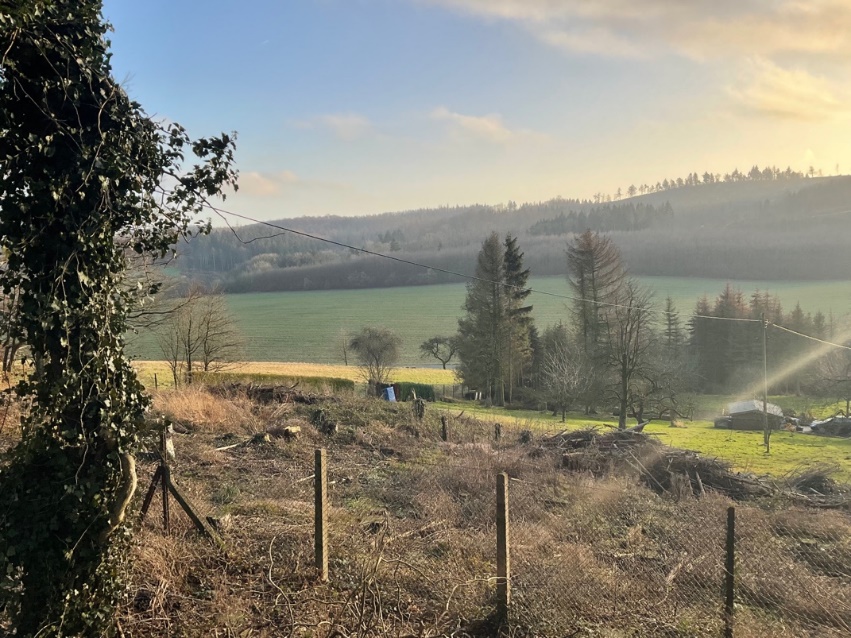 Source of image/ figure2.1.1	Heading – Level 3Lorem ipsum dolor sit amet, consectetur adipiscing elit. In sollicitudin hendrerit lorem dictum tincidunt. In malesuada mi id elit finibus, ut mollis ligula efficitur. Donec augue ex, ultrices et interdum ac, egestas et sapien. Phasellus non hendrerit enim, et bibendum felis. Donec eget est nec metus tempor ullamcorper. Nulla elementum feugiat mollis. Integer vitae volutpat metus. Sed suscipit tellus non leo interdum volutpat. Nulla facilisi. Pellentesque commodo sit amet ante vitae volutpat. Integer tristique erat in convallis auctor. Cras porttitor iaculis sapien et finibus.Table 1. Example of a tableNotes … Mauris sit amet efficitur dolor, ut sollicitudin mi. Aenean varius interdum libero nec euismod. Nulla ac pretium dolor. Vestibulum euismod turpis vel urna varius pulvinar. Cras cursus lectus lorem, ut commodo nisi pulvinar quis. Quisque sapien purus, commodo lobortis quam vitae, condimentum volutpat nibh. Donec ut commodo lectus. Aliquam at auctor mi. Aenean interdum, mi ornare fringilla molestie, metus tortor faucibus ligula, eu gravida eros purus in nibh. In cursus nulla at elit auctor, vel commodo est venenatis. Sed pharetra a mauris et bibendum.Mauris sit amet efficitur dolor, ut sollicitudin mi. Aenean varius interdum libero nec euismod. Nulla ac pretium dolor. Vestibulum euismod turpis vel urna varius pulvinar. Cras cursus lectus lorem, ut commodo nisi pulvinar quis. Quisque sapien purus, commodo lobortis quam vitae, condimentum volutpat nibh. Donec ut commodo lectus. Aliquam at auctor mi. Aenean interdum, mi ornare fringilla molestie, metus tortor faucibus ligula, eu gravida eros purus in nibh. In cursus nulla at elit auctor, vel commodo est venenatis. Sed pharetra a mauris et bibendum.AcknowledgementsTo add after review. References (APA 7th edition; authors are invited to write first names in full)Luhmann, N. (1990/1992). Die Wissenschaft der Gesellschaft [The science of society]. Suhrkamp.Cook, Kristin (2014). Beginning a classroom inquiry: Using photovoice to connect college students to community science. Journal of College Science Teaching, 43(6), 28-33. http://www.jstor.org/stable/43631756Anonymised References (to be added after review) Author Reference 1 (Year). Author Reference 2 (Year)... Author Biography / BiographiesWill be added after review. DataDataDataPlease use appropriateTemplate (for text)For table fonts (JSSE-Table)DataDataData